    桃園市進出口商業同業公會 函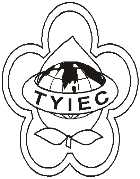          Taoyuan Importers & Exporters Chamber of Commerce桃園市桃園區春日路1235之2號3F           TEL:886-3-316-4346   886-3-325-3781   FAX:886-3-355-9651ie325@ms19.hinet.net     www.taoyuanproduct.org受 文 者：各相關會員發文日期：中華民國109年12月23日發文字號：桃貿豐字第20667 號附    件：隨文主   旨：公告自110年1月1日起「中華民國海關進口稅則/輸出入貨品分類表」項下其他相關輸入規定，增列輸入行政院環境保護署公告限制輸入含汞產品，應於進口前取得行政院環境保護署毒物及化學物質局核發之同意文件。說    明：      一、依據經濟部國際貿易局109年12月22日貿服          字第10907039491A號函辦理。      二、貨品輸入管理辦法第8條第1項、行政院環境          保護署109年8月25日環署廢字第1090062877          號公告及行政院環境保護署毒物及化學物質局          109年11月27日環化評字第1091022621號函。      三、配合旨揭公告事項，其他相關輸入規定新增二、(十六)。      四、其他相關輸入規定變更明細表1份(如附件)。理事長  簡 文 豐